Undervisningsplan 0.-1. klasse – Dansk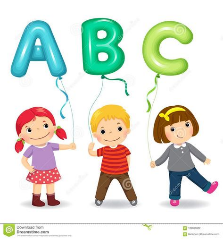 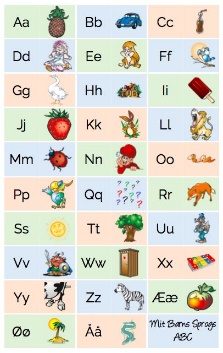 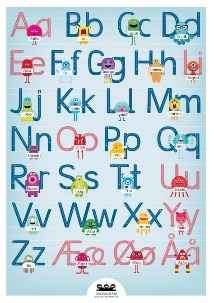 Fagets centrale kompetenceområderLæsning og fremstillingEleven kan læse enkle tekster sikkert og bruge dem i hverdagssammenhænge.Eleven kan udtrykke sig i skrift, tale, lyd og billede i nære og velkendte situationer.Eleven kan eksperimentere med rim, bogstavlyde, ord- og sætningsdannelse.KommunikationEleven kan forholde sig til velkendte temaer gennem samtale om litteratur og andre æstetiske tekster.Eleven kan kommunikere med opmærksomhed på sprog og relationer i nære hverdagssituationer.Eleven kan følge regler for kommunikation i overskuelige formelle og sociale relationer.Læsning/individuel fordybelseVi har indgået et samarbejde med Ikast-Brande bibliotek, som vil oprette lånerkort til alle elever i klassen. Mandag i de lige uger vil vi besøge biblioteket om morgen, hvor eleverne kan låne (og aflevere) bøger til læsning i læsemodulet. Denne aftale gælder foreløbig indtil juleferien.* Vi forbeholder os retten til at foretage ændringer.Årsplan 0.-1. KlasseÅrsplan 0.-1. KlasseÅrsplan 0.-1. KlasseUgeEmneLæringsmål i forhold til kompetenceområderUge 32-41Venskab og mod Læse/lytte/se ’Den utrolige historie om den kæmpestore pære’Kendskab til forfatteren Jakob Martin Strid Kendskab til forfatterens hensigt og bogens/filmens tema.Fra bog til film (sammenligning) Arbejde med alfabetet (små & store) Arbejde med lydrette ord.Arbejde med Navneord.Rim og remser af Halfdan Rasmussen og Ibs Olsen Lyde (ind- midt- og ud)De 120 ordUgens ordUndersøgelseJeg har viden om alfabetet og bogstavlyde.Jeg har viden om ordklasser.Jeg kan kende ordJeg har en viden om ugens ord.KommunikationJeg kan udtrykke min egen opfattelse af teksten.Jeg kan udtrykke mig om tekstens/filmens tema.Jeg kan udarbejde en beskrivelse af, hvad en god ven er for mig.Jeg kan beskrive hvad mod er for mig.Jeg kan sammenligne en tekst og film. Jeg kan kommunikere med opmærksomhed på sprog og relationer i nære hverdagssituationer.Jeg kan synonymer, antonymer mm. Om ugens ord. EFTERÅRSFERIEEFTERÅRSFERIEEFTERÅRSFERIEUge 43-47Busters verdenSe Busters verden som teaterforestillingArbejde med hovedpersonerne samt temaet i forestillingen Arbejde med forskellige sociale miljøer Arbejde med alfabetet, bogstav-lydforbindelse samt lydrette og hyppige ord.Kendskab til vokaler og konsonanter.Navneord bestemt og ubestemt.Genkende/stave lydrette ord (2-3 bogstaver)UndersøgelseJeg har kendskab til genren samt forestillingens tema Jeg har et ordforråd til genren.Jeg har kendskab til det alfabetiske princip og kan genkende og stave lydrette og hyppige ord.Jeg har kendskab til vokaler og konsonanterFremstilling og kommunikationJeg kan gengive en vist forestilling visuelt, mundtligt, skriftligt eller kropsligt. Jeg kan samarbejde i mindre grupper Uge 48-50JulFremstille egen julekalender – fortælle med ord - skrive/tegne. Lytte til nissernes hemmelige verden – Den grønne hue Kendskab til jul i gamle dageDen lille pige med svovlstikkerne Kristendom – Jesus og Josefine UndersøgelseJeg har viden om julen som højtid i både et historisk og nutidigt perspektiv.Jeg kan følge forløbet i en fortælling.Kommunikation/fremstillingJeg kan præsentere mit produkt på klassenJeg kan indgå i dialog i mindre grupper om emnet jul, og hvorfor vi fejrer jul.JULEFERIEJULEFERIEJULEFERIEUge 1-2Min juleferieSkrive og tegne min juleferie og fortælle det til klassen.Fremstilling og præsentationJeg kan tegne, skrive og fortælle om egne oplevelser.Uge 3-6EventyrLæse eventyr af H.C. Andersen og Brødrene Grimm.Kendskab til folkeeventyr og kunsteventyr. Fokus på Grammatik og stavningNavneord De 120 ordAlmindelige lydrette og ikke lydrette ordArbejde i værksteder med:LæseværkstedSkriveværkstedStaveværkstedUndersøgelseJeg har kendskab til eventyrgenren.Jeg kan bruge handlingsbroen til at forstå handlingen.Jeg kan sætte personer fra et eventyr ind i aktantmodellen.Jeg kan gennem læringsstilene arbejde med de forskellige ordklasser og stavning.Jeg har kendskab til lydrette ord samt de 120 mest almindelige ord.Kommunikation Eleven kan veksle mellem at lytte og ytre sigVINTERFERIEVINTERFERIEVINTERFERIEUge 8 – 14Multimodale fortællinger  Arbejde med tegneserier: Anders And Fremstilling af egen tegneserieArbejde med forskellene mellem det talte og det skrevne sprog og forskellige modaliteters affordans.Arbejde med ordsprog og stavning. UndersøgelseJeg har kendskab til forskellige multimodale tekster.Jeg kan genkende en multimodal tekst.Jeg har viden om ordsprog.KommunikationJeg kan komme med eksempler på hvordan skrift, billeder og lyd på hver sin måde kan være med til at udtrykke en handling eller stemning.Jeg kan udarbejde enkle tekster med billeder og skrift. PÅSKEFERIEPÅSKEFERIEPÅSKEFERIEUge 16 -20Forfatterskab Kendskab til forfatteren Kim Fupz AakesonLæse: Vitello går vildt meget i skole Arbejde med hovedpersonerne og temaerne i de forskellige kapitlerUndersøgelseJeg har kendskab til forfatteren Kim Fupz AakesonJeg kan beskrive personerne, jeg møder i historierne.Jeg kender strukturen i en historie.KommunikationJeg kan genfortælle historiernes handling.Uge 20 - 23FablerKendskab til fortællinger med en ’morale’.NavneordDe 120 ord.Rim og remser Læseforståelse Lydretteord Alfabetet (store & små)UndersøgelseJeg har kendskab til genretræk ved fabler og har viden om en fortællings morale.Oplevelse og indlevelseJeg kan følge forløbet i en fortælling.Jeg kan lege med sprog, billeder og fortælling.Vurdering og perspektiveringJeg kan tale om tekstens tema og sætte den i relation til mit eget liv.Uge 23-25Verdens vildeste børnLæse fra bogen: Verdens vildeste børnKendskab til hvad børn rundt om i verden har opnået.Arbejde med informationssøgning og mundtlighed.UndersøgeJeg kan søge informationer og finde viden om verdens vildeste børn.KommunikationJeg kan fortælle, forklare og fremlægge min viden om emnet.Jeg kan mundtligt udtrykke forståelse for det læste og undersøgte stof.